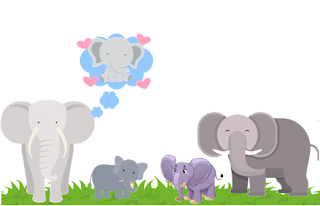 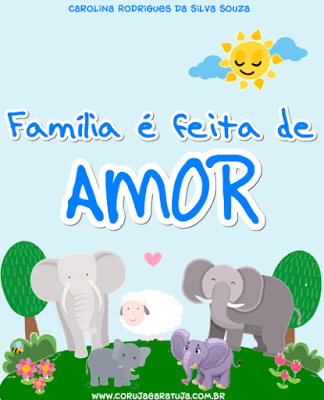 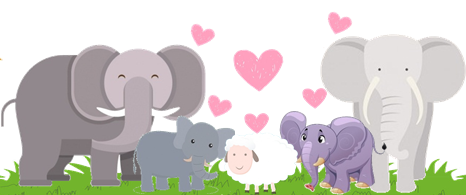 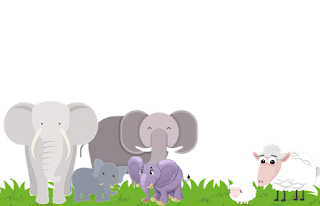 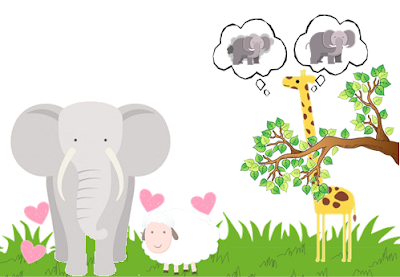 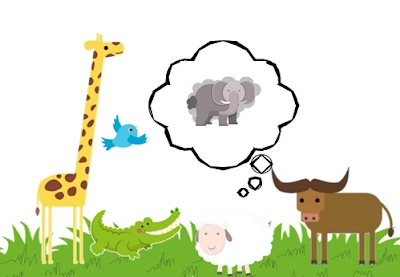 - 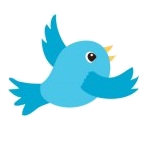 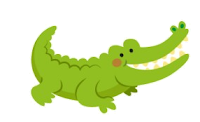 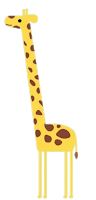 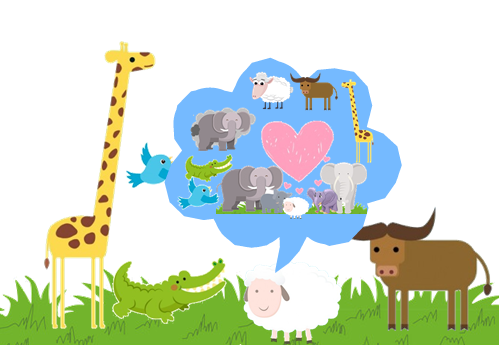 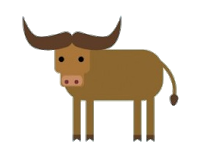 